IL GRUPPO MULTIMEDICA1. Chi siamoIl Gruppo MultiMedica, con i suoi 30 anni di esperienza, è tra i primi rappresentanti in Italia di quella sanità privata accreditata fiore all’occhiello del nostro Paese. Si compone di un Istituto di Ricovero e Cura a Carattere Scientifico (IRCCS) a indirizzo cardiovascolare, un ospedale classificato e Polo didattico dell’Università degli Studi di Milano, due ospedali polispecialistici, un centro ambulatoriale, un centro di Medicina di Laboratorio, un Polo Scientifico e Tecnologico dedicato alla ricerca nell’area life-science e un Centro di Ricerca attivo nel campo delle proteine ricombinanti terapeutiche e dei farmaci biosimilari. Infine, a completare l’attività del Gruppo, la Fondazione MultiMedica ONLUS, che si occupa di promuovere e sostenere la ricerca scientifica e la formazione professionale e cultuale in ambito sanitario.2. La storia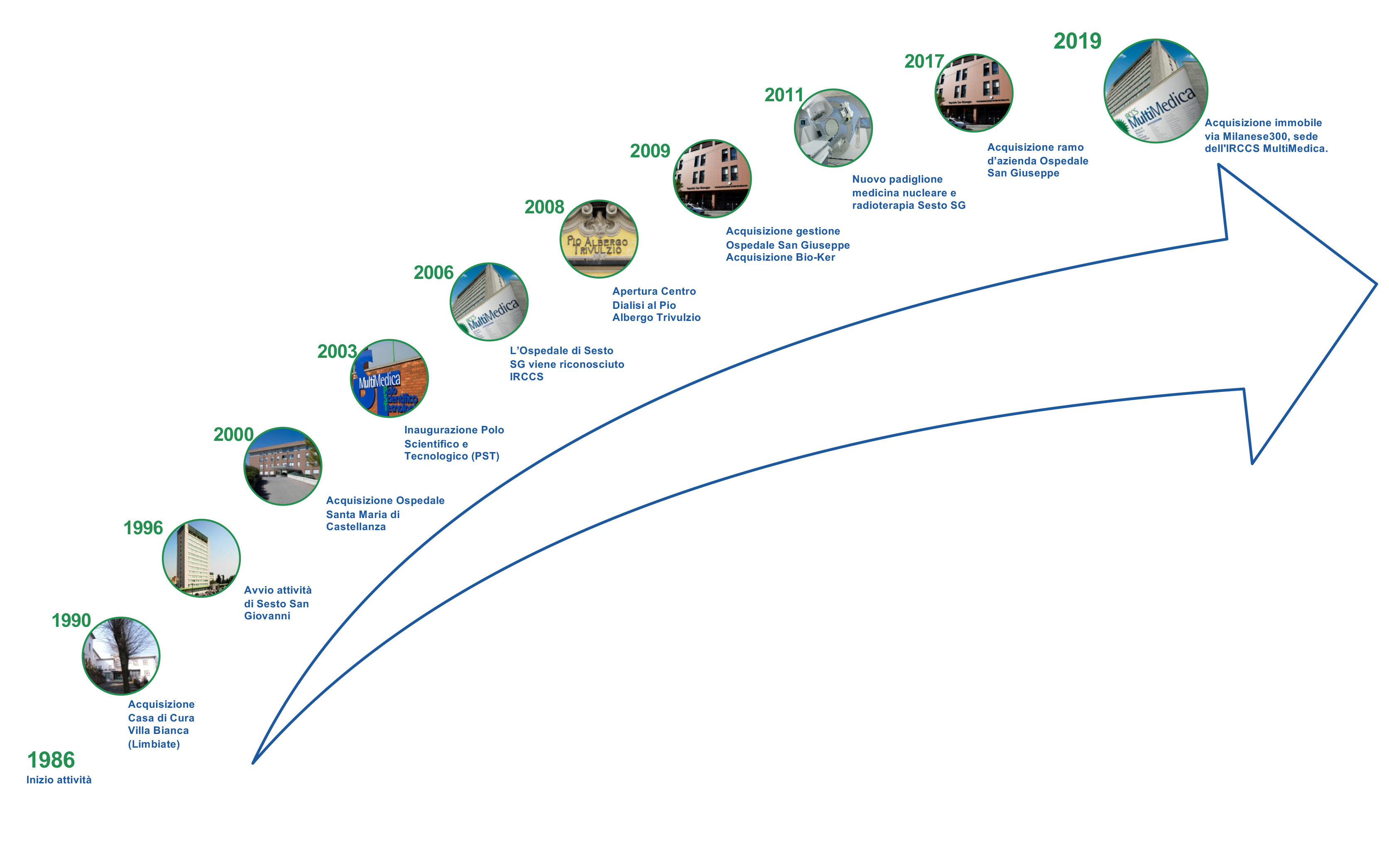 3. I nostri PresidiIRCCS MultiMedica | via Milanese, 300, Sesto S. Giovanni (MI)Ospedale San Giuseppe | via S. Vittore 12, MilanoOspedale MultiMedica Castellanza| v.le Piemonte 70, Castellanza (VA)Ospedale MultiMedica Limbiate | via Fratelli Bandiera 3, Limbiate (MB)Poliambulatorio MultiMedica | via San Barnaba, 29- MilanoPST- Polo Scientifico e Tecnologico | via Fantoli 16/15 – MilanoMultiLab - Centro di medicina di laboratorio | via Fantoli 16/15 - MilanoFondazione MultiMedica ONLUS | via Fantoli 16/15 – Milano4. Rappresentanti organi di direzioneDr. Daniele Schwarz: Amministratore Delegato e Direttore GeneraleDr.ssa Valeria Picchi: Direttore OperativoDr.ssa Carmen Sommese: Direttore Sanitario Aziendale e Direttore Sanitario IRCCS MultiMedicaDr.ssa Cristina Bosisio: Direttore Sanitario Ospedale San GiuseppeDr.ssa Adelina Pane: Direttore Sanitario Ospedale MultiMedica CastellanzaDr. Giuseppe Zavaglio: Direttore Sanitario Ospedale MultiMedica LimbiateProf. Gian Franco Gensini: Direttore Scientifico IRCCS MultiMedica5. I “numeri” del Gruppo100.000 mq di superficie812 posti letto60 posti tecnici di dialisi305 ambulatori21 sale operatorie1 Pronto Soccorso e 1 DEA - Dipartimento di Emergenza/Urgenza e Accettazione 2.331 persone impiegate 6. I servizi erogati nel 20214.161.620 prestazioni ambulatoriali erogate20.869 pazienti dimessi ordinari e day hospital139.800 giornate di degenza ordinaria e day hospital25.053 interventi chirurgici 33.032 accessi ai Pronto Soccorso7. Attività di Ricerca 2021220 risorse impegnate, a diverso titolo e in diversa misura, nell'attività di ricerca.300 pubblicazioni per un totale di 1.520 punti di IFN (Impact Factor Normalizzato), di cui182 pubblicazioni riferibili alla sola area di ricerca cardiovascolare per un totale di 1.059,22 IFN.82 trial, studi e protocolli clinici per un numero complessivo di 6.207 pazienti arruolati e in follow up.